Name_________________________________________ #_______ Date__________________ Hour_______Station #3: Patterns Uncover and Share Your Ideas(20 point formative assessment)Unit Essential Question:___________________________________________________________________
Lesson Question:  How can we make accurate predictions?Objectives: Students share their understandings of how interpreting data is used to make accurate predictions.Students examine patterns in data by comparing average monthly low temperatures and daylight hours for a specific city.Uncover Your Ideas Directions: Follow the step-by-step directions below; answer all questions with a restate.1. Make a prediction: What do you think the average temperature would look like across the United States?________________________________________________________________________________________________________________________________________________________________________________2.  Is the average temperature the same across the United States? 	YES	NO	MAYBE3.  Why does the average temperature the same across the United States change? _____________________________________________________________________________________________________________________________________________________________________________________________________4. Turn your prediction into a hypothesis: If _____________________________________________________, then____________________________________________________________________________________._____teacher-check in; ask for the data tables.5.  Get one of the Average Monthly Temperature & Daylight data sets from your group leader; notice that they are all different.6.  You will use the template on the next page to construct a graph from your data table.7.  Use this checklist to make sure that you include all of the necessary components of a graph:	_____ title	_____ x-axis label	_____ y-axis label	_____ x-axis scale	_____ y-axis scale	_____ a key	_____ two different colored pencils/markers to show the difference between Average low temperature 	(oF) and Average daylight (hour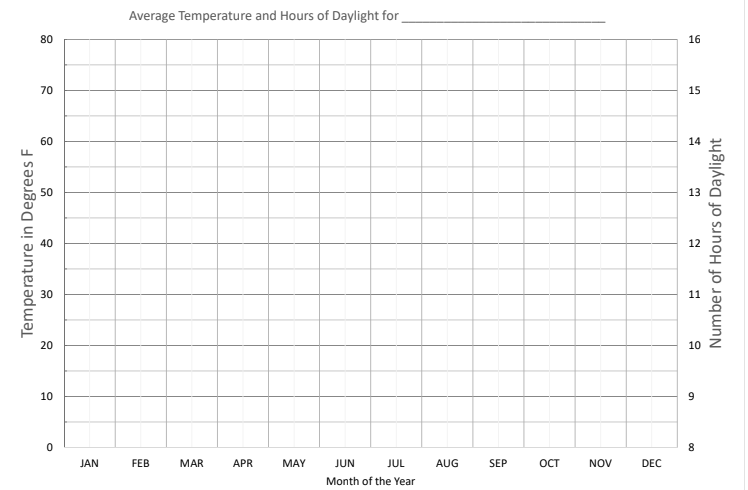 _____teacher-check in					Share your Ideas Part I Directions: Answer the following questions using complete sentences with a restate.1. Describe the pattern you notice for average low temperature from the beginning to the end of the year:________________________________________________________________________________________________________________________________________________________________________________2. Describe the pattern you noticed for average hours of daylight from the beginning to the end of the year:________________________________________________________________________________________________________________________________________________________________________________3. How might these patterns be related?________________________________________________________________________________________________________________________________________________________________________________________________________________________________________4.  Do you think the yearly average temperature graph of Detroit, MI will be similar to that of Miami, FL? Explain:________________________________________________________________________________________________________________________________________________________________________________________________________________________________________________________________________